We are Creative and Web AgencyOur agency offers a wide range of services in the field of designBeeAgencyCreative Agency for WebWeb AgencyCompany Profile 2018/19Suspendisse posuere blandit arcu et aliquet. Mauris porttitor non velit nec placerat. In porta dapibus elit. Nam eu justo sed mi porta  pulvinar.  In  hac  habitasse  platea  dictumst.  Suspendisse  tellus  lacus,  feugiat  et  pulvinar  ac,  maximus  nec  arcu.  Lorem  ipsum  dolar sit amet. Ut ac elementum lacus. Duis viverra id neque ut porta. Nulla facilisi.Sed sed egestas urna, et  aliquam  orci.  Aliquam  interdum  lacus  nec  ante  sagittis  bibendum.  Integer  a  nisi  vitae  diam  tincidunt  suscipit. Donec turpis dui, pulvinar ornare finibus ac, finibus quis augue. Nam mattis ac velit ac luctus. Proin sit  amet  arcu  ut  nisi  malesuada lorem ipsum dolar sit amet.BeeAgencyCreative Agency for WebTable of ContentAbout Our Creative Agency for WebLorem ipsum dolor sit amet, consectetur adipiscing elit. Pellentesque eu volutpat sapien, luctus sagittis nulla. Proin id erat a mauris ultricies venenatis sed sed tellus.Suspendisse posuere blandit arcu et aliquet. Mauris porttitor non velit  nec  placerat.  In  porta  dapibus  elit.  Nam  eu  justo  sed  mi  porta  pulvinar.  In  hac  habitasse  platea  dictumst.  Suspendisse  tellus  lacus,  feugiat  et   pulvinar   ac,   maximus   nec   arcu.   Ut   ac   elementum   lacus. Duis viverra id neque ut porta. Nulla facilisi.  Sed  sed  egestas  urna,  et  aliquam  orci.  Aliquam  interdum  lacus  nec  ante  sagittis  bibendum.  Integer  a  nisi  vitae  diam  tincidunt  suscipit.  Donec  turpis  dui,  pulvinar  ornare  finibus  ac,  finibus  quis  augue.  Nam  mattis  ac  velit ac luctus. Proin sit amet arcu ut nisi malesuada.4    |	Web Agency Comapny ProfilePraesent tristique massa mauris, ut sodales  tortor  pretium  id.  Suspendisse  posuere  eu  magna  nec  sagittis.  Vivamus  arcu  arcu,  pharetra vel felis eget, tristique posuere lorem. Duis sit amet tellus turpis.Aliquam in augue eros. Sed at ex porta, cursus  ipsum  eget,  suscipit  dolor.  Etiam  quis  neque  semper,  dapibus  tortor  ut,  euismod  magna.  Ut  tempor  ligula  mi,  et  gravida  enim  dictum  id.  Sed  dapibus  odio  tellus,  ut  pretium  sem  faucibus  sed.  Proin  aliquam   massa et convallis euismod. Quisque vitae nulla at ante pharetra fringilla.Donec malesuada interdum arcu quis posuere. Aliquam consequat luctus orci, id interdum quam.  Nullam  id  quam  nec  libero  ultricies porta. Donec  feugiat  nulla  eu  neque  convallis,  non  maximus  massa  laoreet.  Duis  eget  hendrerit  orci,  in  tempus  sapien. Pellentesque  id  consectetur  mi.  Suspendisse  mi  nulla,  laoreet  nec  lorem  aliquam,  molestie  vehicula  neque.  Interdum et malesuada fames ac ante ipsum primis in faucibus.Duis cursus magna nec odio suscipit fermentum.  Fusce  ornare  erat  ut  odio  mollis,  a  bibendum  sem  consectetur.  Aliquam  ac felis non lacus consectetur cursus vel nec orci. Nam finibus bibendum nisl, nec cursus elit ullamcorper nec. Quisque commodo     mauris sed arcu maximus suscipit. Donec iaculis quam  at  ex  finibus  posuere.  Duis  malesuada  ligula  quis  augue  pulvinar  accumsan. Curabitur a lacinia risus, id fringilla lacus. Aliquam eget nibh magna.Jason DouglasFounder and OwnerDuis viverra id neque ut porta. Nulla facilisi. Sed sed egestas urna, et aliquam orci. Aliquam interdum lacus nec ante sagittis bibendum. Integer a nisi vitae diam suscipit.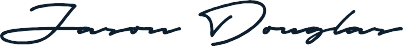 Integer id dolor ut dui varius gravida non vitae dui. Nullam tincidunt  lorem  gravida  tristique  aliquam.  Orci  varius  natoque penatibus et magnis dis parturient montes, nascetur ridiculus mus. Nam venenatis  nec  odio  eu  convallis.  Suspendisse  potenti. Morbi id elementum leo. Fusce vulputate orci vel eros elementum, id aliquam nulla laoreet lorem ipsum dolar sit amet.In  neque  lacus,  consectetur  eget  sapien  in,  faucibus  tincidunt  lectus.  Donec  pellentesque,   neque   sed   tristique   facilisis,   sem   sapien ullamcorper nisl, vel sodales ipsum tortor sed nibh. Curabitur tellus  libero,  consectetur  nec  semper  et,  placerat  ac  est.  Vestibulum ante ipsum primis in faucibus orci luctus et ultrices posuere cubilia Curae; Vivamus ut risus lacinia.Integer  non  ex  sodales,  commodo  lectus  eu,  sodales  massa.  Vestibulum  rutrum   felis   at   tellus   gravida   venenatis.   Nam   elementum  orci  in  odio  luctus,  id  vulputate  velit  tincidunt.  Suspendisse  potenti.  Ut   feugiat   bibendum   erat   non   eleifend.   Curabitur  sollicitudin  scelerisque  lectus  et  ullamcorper.  Curabitur   sollicitudin   scelerisque   lectus   et   ullamcorper   dolor   condimentum non lorem ipsum dolar sit.The Web AgencyMauris  lectus  risus,  tempor  ut  neque  a,  fermentum  viverra  ipsum.  Pellentesque  semper  rhoncus  ligula   at   tempor.   Nam   sit   amet eleifend  turpis,  nec  lacinia  lectus.  Aliquam  consectetur  at  eros  quis  euismod.  Proin  erat  arcu,  molestie  vitae  congue  ac,  imperdiet           nec sem. Sed quis hendrerit nulla. Ut mattis magna eget iaculis aliquet.Sed  rutrum  orci  urna,  vitae  consectetur  turpis  semper  ut.   Pellentesque   ultrices,   ligula   a   dignissim   dapibus,   urna   purus   accumsan   felis,  scelerisque  congue  ex  quam  vitae  risus.  Etiam  molestie  ante  tortor,  ac  pharetra  tortor  porttitor  vel.  Quisque  nec  massa  lorem.  Etiam pulvinar hendrerit mauris nec sagittis. Aenean cursus nisl.Our Mission	Our VisionMauris  lectus  risus,  tempor  ut  neque   a,   fermentum   viverra ipsum. Pellentesque  semper  rhoncus  ligula  at  tempor.  Nam  sit  amet eleifend turpis, nec lacinia lectus consectetur.Mauris  lectus  risus,  tempor  ut  neque   a,   fermentum   viverra ipsum. Pellentesque  semper  rhoncus  ligula  at  tempor.  Nam  sit  amet eleifend turpis, nec lacinia lectus consectetur.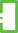 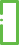 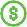 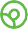 Our Goals	Our Future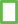 Mauris  lectus  risus,  tempor  ut  neque   a,   fermentum   viverra ipsum. Pellentesque  semper  rhoncus  ligula  at  tempor.  Nam  sit  amet eleifend turpis, nec lacinia lectus consectetur.Mauris  lectus  risus,  tempor  ut  neque   a,   fermentum   viverra ipsum. Pellentesque  semper  rhoncus  ligula  at  tempor.  Nam  sit  amet eleifend turpis, nec lacinia lectus consectetur.ConclusionsEtiam   mollis    elementum    leo,    ut    suscipit    neque    hendrerit non. Lorem ipsum dolor sit amet, consectetur adipiscing elit. Pellentesque vitae blandit velit.Trust of ClientsDuis  ultrices   velit   non   consectetur   pharetra.   Nullam   iaculis   metus   sed   rhoncus    lacinia.    Praesent    sagittis    libero    ac    congue    consequat.    Sed     a  risus non metus convallis ullamcorper. Vestibulum eu metus.Etiam  mollis  elementum  leo,  ut  suscipit  neque  hendrerit  non.  Lorem  ipsum  dolor  sit  amet,  consectetur  adipiscing  elit.   Pellentesque   vitae   blandit   velit.   Etiam   elit   sem,   luctus   eget   pretium   in, hendrerit ut urna. Etiam porttitor dictum justo. Sed tempus  diam  justo,  pulvinar  convallis  ligula  vehicula sed. Vivamus mi nunc, varius non risus in, scelerisque vulputate odio.Suspendisse  et  felis  vitae  augue  sollicitudin  mollis  mollis  a  mi.  Suspendisse  nulla   libero,   mattis   feugiat mollis eget, ornare vel  est.  Vestibulum  vel  consectetur  dui.  Aenean  vulputate  nisi  vel  mi  dapibus, ut sodales libero dignissim. Vestibulum tristique diam in erat  finibus  finibus.  Aliquam  erat volutpat. Pellentesque vel neque vel nisl pulvinar tincidunt.Phasellus ac est lobortis, commodo lectus  id,  consequat  sapien.  Curabitur  in  ultricies  lectus. Aliquam semper erat non maximus rhoncus. Suspendisse sed  tortor  vel  metus  fringilla  aliquet  at vitae urna. Donec vel ex vel velit eleifend iaculis in at dolor ligula.www.yourwebagency.com	| 7Our HistoryMauris  lectus  risus,  tempor  ut  neque  a,  fermentum  viverra  ipsum.  Pellentesque  semper  rhoncus  ligula  at  tempor.  Nam  sit  amet  eleifend  turpis,  nec  lacinia  lectus.  Aliquam  consectetur  at  eros  quis          euismod. Proin erat arcu, molestie vitae congue ac, imperdiet nec sem. Sed quis hendrerit nulla. Ut mattis magna eget iaculis aliquet. Sed rutrum orci urna consectetur turpis.1998Creation of a Creative Agency2001Opening of a New Branch in New York2006Cooperation with GraphicRiver AgencyEtiam   mollis    elementum    leo,    ut    suscipit    neque    hendrerit non. Lorem ipsum dolor sit amet, consectetur adipiscing elit. Pellentesque vitae blandit velit. Etiam elit sem, luctus.Etiam   mollis    elementum    leo,    ut    suscipit    neque    hendrerit non. Lorem ipsum dolor sit amet, consectetur adipiscing elit. Pellentesque vitae blandit velit. Etiam elit sem, luctus.Etiam   mollis    elementum    leo,    ut    suscipit    neque    hendrerit non. Lorem ipsum dolor sit amet, consectetur adipiscing elit. Pellentesque vitae blandit velit. Etiam elit sem, luctus.Additional interesting information about our agency collected from 10 years agoSed id nulla tempus, vehicula tortor at, convallis sem. Cras eleifend,  mi  id  porta  mattis,  arcu  quam  tristique dui, ac mattis mauris metus  sit  amet  odio.  Nunc  rhoncus  laoreet  mi.  Aenean  velit  nunc,  lobortis eget risus nec, fringilla rhoncus lacus. Nunc pharetra eu ac facilisis.   Aenean  malesuada  pharetra  libero  ut  pellentesque.   Aenean   dapibus   nec   lectus   ac  dapibus.  Sed  sollicitudin  lacus  eu   lacus   ultrices,   id   molestie   metus.   Duis   accumsan   mauris velit, sit amet semper lectus posuere vel. Integer sed vehicula.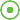    Suspendisse  at  massa  sapien.  Proin  fermentum   interdum   placerat.   Aliquam   id   tellus   dolor. Aenean finibus metus massa, ac porta turpis eleifend sed.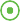 Ut  nec  sapien  sit  amet  ex  dictum  laoreet.  Maecenas  scelerisque  mi  ut  leo  rutrum,  a  rhoncus  nisi  vulputate.  Donec  vel  faucibus  orci.  Nulla accumsan interdum purus efficitur vulputate. Quisque iaculis tempus augue, vitae volutpat mi maximus.Donec   vel   faucibus   orci.   Nulla   accumsan   interdum   purus efficitur vulputate. Quisque iaculis tempus.2011A Winning Interactive Festival2014Agency Development in Europe2018New jobs in West AmericaEtiam   mollis    elementum    leo,    ut    suscipit    neque    hendrerit non. Lorem ipsum dolor sit amet, consectetur adipiscing elit. Pellentesque vitae blandit velit. Etiam elit sem, luctus.Etiam   mollis    elementum    leo,    ut    suscipit    neque    hendrerit non. Lorem ipsum dolor sit amet, consectetur adipiscing elit. Pellentesque vitae blandit velit. Etiam elit sem, luctus.Etiam   mollis    elementum    leo,    ut    suscipit    neque    hendrerit non. Lorem ipsum dolor sit amet, consectetur adipiscing elit. Pellentesque vitae blandit velit. Etiam elit sem, luctus.Sed ullamcorper pretium convallis. In eu commodo mauris. Cras pretium ultrices lectus ac vulputate. Etiam bibendum convallisconsequat.   Class   aptent   taciti    sociosqu    ad    litora    torquent    per conubia nostra, per inceptos himenaeos. Suspendisse in ullamcorper mi. Donec vel leo turpis. Pellentesque habitantmorbi tristique senectus et netus et malesuada fames ac turpis  egestas.  Aenean  laoreet  mauris  purus,  sit  amet  lacinia  enim   ornare at. Sed quis nulla ut  odio  commodo  aliquet  et  ut  enim.  In hac habitasse platea.www.yourwebagency.com	| 9Success in Sales doesn’t Depend on Those You Know. It is Important Who Wants to Meet You.Dale Carnegie10    |	Web Agency Comapny ProfileMeet The TeamMauris  lectus  risus,  tempor  ut  neque  a,  fermentum  viverra  ipsum.  Pellentesque  semper  rhoncus  ligula  at  tempor.  Nam  sit  amet  eleifend  turpis,  nec  lacinia  lectus.  Aliquam  consectetur  at  eros  quis          euismod. Proin erat arcu, molestie vitae congue ac, imperdiet nec sem. Sed quis hendrerit nulla. Ut mattis magna eget iaculis aliquet. Sed rutrum orci urna, consectetur turpis.Jason DouglasFounder and OwnerAlan FiliphoneWordPress ExpertMonica BlackHTML & CSS DeveloperJeff StephensPhotoshop MasterDuis  viverra  id  neque  ut  porta.  Nulla   facilisi.   Sed sed egestas urna, et aliquam orci. Aliquam interdum lacus nec  ante  sagittis  bibendum.  Integer a lorem ipsum dolar.Duis  viverra  id  neque  ut  porta.  Nulla   facilisi.   Sed sed egestas urna, et aliquam orci. Aliquam interdum lacus nec  ante  sagittis  bibendum.  Integer a lorem ipsum dolar.Duis  viverra  id  neque  ut  porta.  Nulla   facilisi.   Sed sed egestas urna, et aliquam orci. Aliquam interdum lacus nec  ante  sagittis  bibendum.  Integer a lorem ipsum dolar.Duis  viverra  id  neque  ut  porta.  Nulla   facilisi.   Sed sed egestas urna, et aliquam orci. Aliquam interdum lacus nec  ante  sagittis  bibendum.  Integer a lorem ipsum dolar.www.yourwebagency.com	| 11The Best ServicesMauris  lectus  risus,  tempor  ut  neque   a,   fermentum   viverra ipsum. Pellentesque  semper  rhoncus  ligula  at  tempor.  Nam  sit  amet eleifend turpis, nec lacinia lectus.Duis  ultrices  velit  non   consectetur   pharetra.   Nullam   iaculis   metus   sed   rhoncus    lacinia.    Praesent    sagittis    libero    ac    congue consequat. Sed a risus non metus.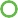 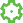 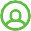 Support 24/7	Technical SolutionsMauris  lectus  risus,  tempor  ut  neque   a,   fermentum   viverra ipsum. Pellentesque  semper  rhoncus  ligula  at  tempor.  Nam  sit  amet eleifend turpis, nec lacinia lectus.Mauris  lectus  risus,  tempor  ut  neque   a,   fermentum   viverra ipsum. Pellentesque  semper  rhoncus  ligula  at  tempor.  Nam  sit  amet eleifend turpis, nec lacinia lectus.What Distinguishes Us and Why is it Worth Choosing Our Agency?Sed id nulla tempus, vehicula tortor at, convallis sem. Cras eleifend, mi id porta mattis,  arcu  quam  lorem  ipsum  dolar  sit  amet fermentum viverra nam sit pellentesque semper ligula tristique dui, ac mattis mauris metus sit amet odio.   Curabitur  vulputate,  ipsum  id  elementum  facilisis,  nisi  purus  dictum  tortor,  a  efficitur  nisl  lorem  eu  ex.  Nullam  enim  justo,  blandit    eu maximus non, tristique a neque. Donec fringilla orci sit amet turpis venenatis, tempor vehicula nibh.   Aliquam molestie nisi quis erat iaculis tristique. Quisque cursus nunc dui, sed gravida sapien pulvinar eget. Praesent eleifend pellentesque nulla, nec dapibus odio mollis at. Phasellus sed arcu felis.   Sed fermentum augue  ac  fermentum  porttitor.  Nam  ex  augue,  iaculis  vitae  rutrum  eget,  pulvinar  ac  lectus.  Nunc  laoreet,  tellus  sodales dignissim pretium, felis magna tempor dui, eu tincidunt sem orci eu eros. Praesent sed ipsum.   Sed eu  imperdiet  est,  in  tempor  sapien.  Cras  in  ex  hendrerit,  rhoncus  lorem  in,  tincidunt  dolor.  In  ligula  nunc,  porttitor  at  massa  non, aliquam rhoncus tellus. Vivamus bibendum urna odio, a pharetra est gravida.12    |	Web Agency Comapny Profile+72%Support for UsersEtiam   mollis    elementum    leo,    ut    suscipit    neque    hendrerit non. Lorem ipsum dolor sit amet, consectetur adipiscing elit. Pellentesque vitae blandit velit. Etiam elit sem, luctus.+23%Secured SitesEtiam   mollis    elementum    leo,    ut    suscipit    neque    hendrerit non. Lorem ipsum dolor sit amet, consectetur adipiscing elit. Pellentesque vitae blandit velit. Etiam elit sem, luctus.+12%TroubleshootingEtiam   mollis    elementum    leo,    ut    suscipit    neque    hendrerit non. Lorem ipsum dolor sit amet, consectetur adipiscing elit. Pellentesque vitae blandit velit. Etiam elit sem, luctus.WebdesignMauris  lectus  risus,  tempor  ut  neque   a,   fermentum   viverra ipsum. Pellentesque  semper  rhoncus  ligula  at  tempor.  Nam  sit  amet eleifend turpis, nec lacinia lectus.ImplementationMauris  lectus  risus,  tempor  ut  neque   a,   fermentum   viverra ipsum. Pellentesque  semper  rhoncus  ligula  at  tempor.  Nam  sit  amet eleifend turpis, nec lacinia lectus.TrainingMauris  lectus  risus,  tempor  ut  neque   a,   fermentum   viverra ipsum. Pellentesque  semper  rhoncus  ligula  at  tempor.  Nam  sit  amet eleifend turpis, nec lacinia lectus.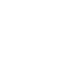 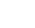 www.yourwebagency.com	| 13Global ReviewLorem  ipsum  dolor  sit  amet,  consectetur  adipiscing  elit.  Etiam  sit  amet  leo  varius,  pretium  nibh  sed,  molestie  ex.  Integer  id  molestie  urna.  Duis  condimentum  eget  nibh  ac  mattis.  Sed  sit  amet  lectus               sit amet lectus ultricies pellentesque. Nullam dignissim pellentesque ex vel scelerisque. Vivamus euismod vehicula tortor, ac euismod lacus porta quis.100806040200JanFebMarAprMayJunJulAugSepOctNovDec+26%Increase in Dales per Year+12%Our Influence in Last Half YearThe Awesome Product Title #1 Awesome Title Product Here #2+19%Internet Advertising+14%Promoting Social MediaEtiam   mollis    elementum    leo,    ut    suscipit    neque    hendrerit non. Lorem ipsum dolor sit amet, consectetur adipiscing elit. Pellentesque vitae blandit velit. Etiam elit sem, luctus.Etiam   mollis    elementum    leo,    ut    suscipit    neque    hendrerit non. Lorem ipsum dolor sit amet, consectetur adipiscing elit. Pellentesque vitae blandit velit. Etiam elit sem, luctus.14    |	Web Agency Comapny ProfileLorem  ipsum  dolor  sit   amet,   consectetur   adipiscing   elit.   Etiam  sit amet leo varius, pretium nibh sed,  molestie  ex.  Integer  id  molestie   urna.   Duis   condimentum   eget    nibh    ac    mattis.    Sed sit amet lectus sit amet lectus  ultricies  pellentesque.  Nullam  dignissim pellentesque  ex  vel  scelerisque.  Vivamus  euismod  vehicula tortor, ac euismod.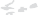 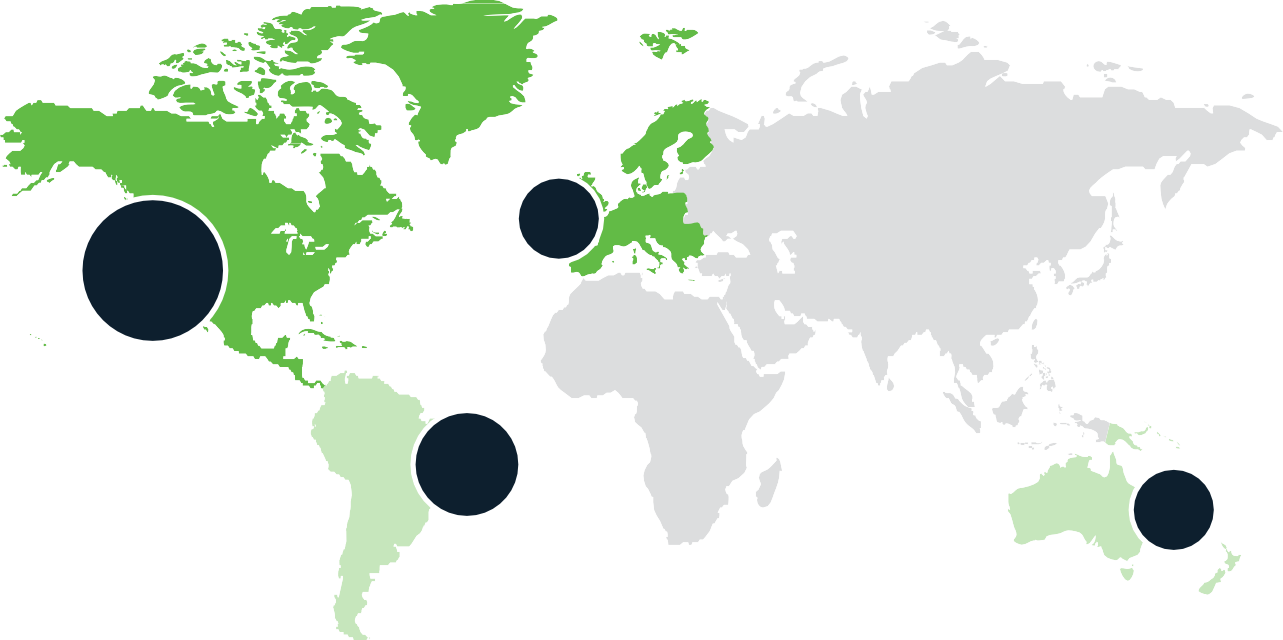 Lorem  ipsum  dolor  sit   amet,   consectetur   adipiscing   elit.   Etiam  sit amet leo varius, pretium nibh sed,  molestie  ex.  Integer  id  molestie  urna.  Duis  condimentum  eget  nibh  ac  mattis.  Sed   sit amet lectus sit amet lectus ultricies.100806040200JanFebMarAprMayJunJulAugSepOctNovDecwww.yourwebagency.com	| 15Contact UsMinerva Rd, Farnworth, Bolton BL4 0JR United Kingdomcontact@yourdomain.com www.yourdomain.com+44 1204 390390+44 1204 380380МАРКЕТИНГ-КИТ ОТ “ПАНДА-КОПИРАЙТИНГ”СТОИМОСТЬ ”ПОД КЛЮЧ” ОТ $130	ЯЗЫКИ: РУССКИЙ, АНГЛИЙСКИЙ, ФРАНЦУЗСКИЙ, НЕМЕЦКИЙДополнительно: оформление под брендбук компании или подбор сочетаний цветов для создания вашего фирстиля и оформления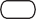 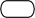 Также ”под ключ”: презентации, брошюры, White Paper, буклеты, коммерческие предложения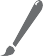 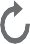 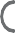 customers@petr-panda.ru Главный сайт проекта: petr-panda.ru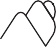 MARKETING KIT BY PANDA COPYWRITING PROJECTA TURNKEY COST STARTS AT $130	LANGUAGES: RUSSIAN, ENGLISH, FRENCH, AND GERMANSTYLES OF THE POWERFUL SELLING 5 TEXTAN AVAILABILITY FROM 72 HOURS	A SELECTION OF 20,000+ PAID LICENSED PRO TEMPLATESAdditionally: design for a company’s brand book or selection of color combinations to create your corporate identity and designPlus: presentations, brochures, White Paper, booklets, and business proposals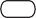 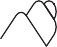 customers@petr-panda.ruThe main project’s website: petr-panda.ru04|About Our Creative Agency for Web06|The Web Agency08|Our History11|Meet The Team12|The Best Services14|Global Review